WMTProdDemande d’admission : Nom : Prénom : Pourquoi voulez-vous faire partie de notre association :………………………………………………………………………………………………………………………………………………………………………………………………………………………………………………………………………………………………………………………………………Quelle sont vos qualités :……………………………………………………………………………………………………………Quelles sont vos compétences :…………………………………………………………………………………………………………………………………………………………………………………………………………………………Dites-nous-en le plus sur vous :…………………………………………………………………………………………………………………………………………………………………………………………………………………………………………………………………………………………………………………………………………………………………………………………………………………………………………………………………………………………………………………………………………………………………Signature :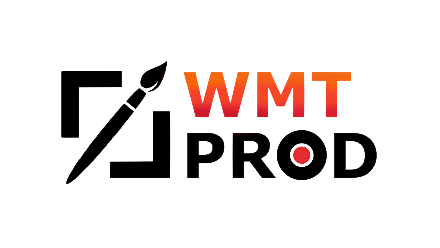 